Titokzatos növényVajon mi ez a növény? 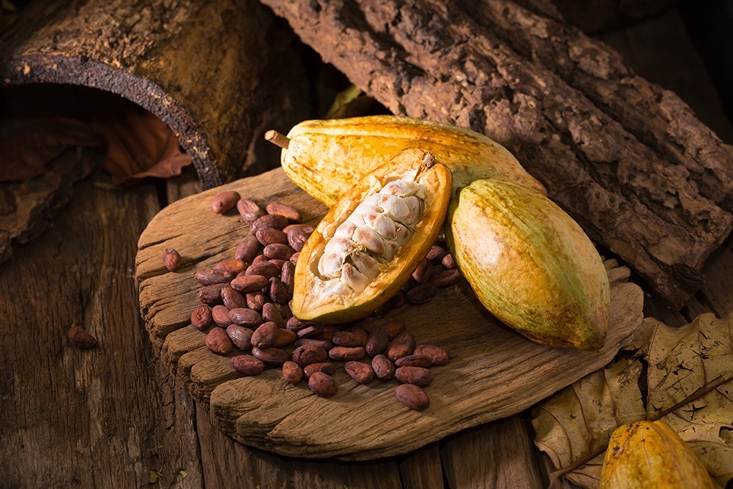 --------------------------------------------------------------Melyik országokban termelik?--------------------------------------------------------------------------------------------------------------------------Milyen élelmiszerek készülnek belőle?--------------------------------------------------------------------------------------------------------------------------Hogyan befolyásolja a globális felmelegedés a növény életét?--------------------------------------------------------------------------------------------------------------------------Te miből veheted észre, hogy a növény termelésével gondok vannak?--------------------------------------------------------------------------------------------------------------------------